特种作业网络继续教育发票凭证打印操作说明一．登录福建省建设人才与科技发展中心网站，点击继续教育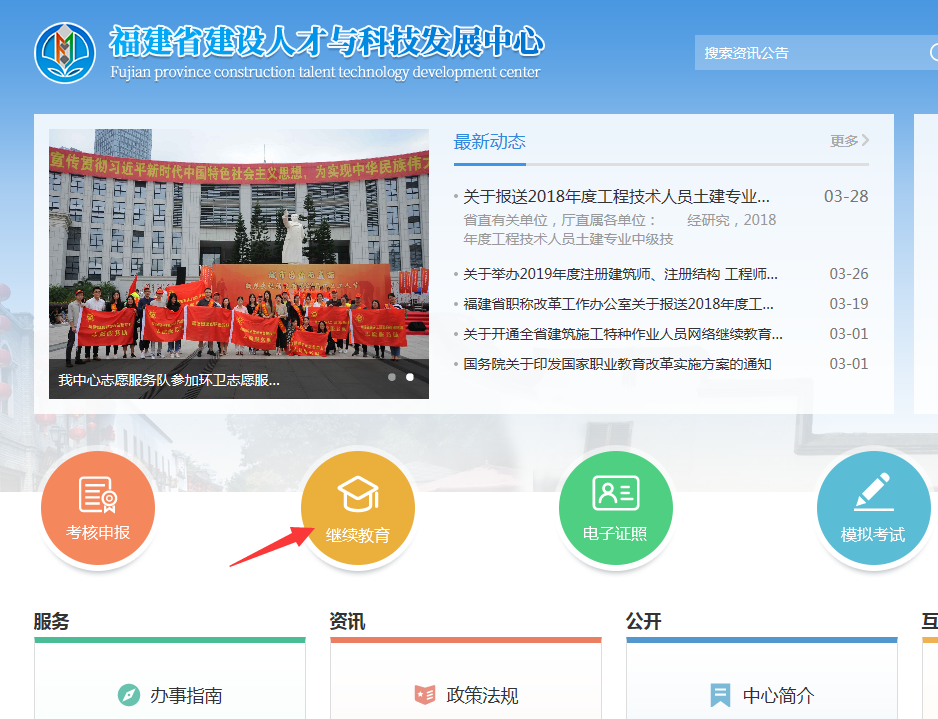 二．在（学员/单位管理员登录）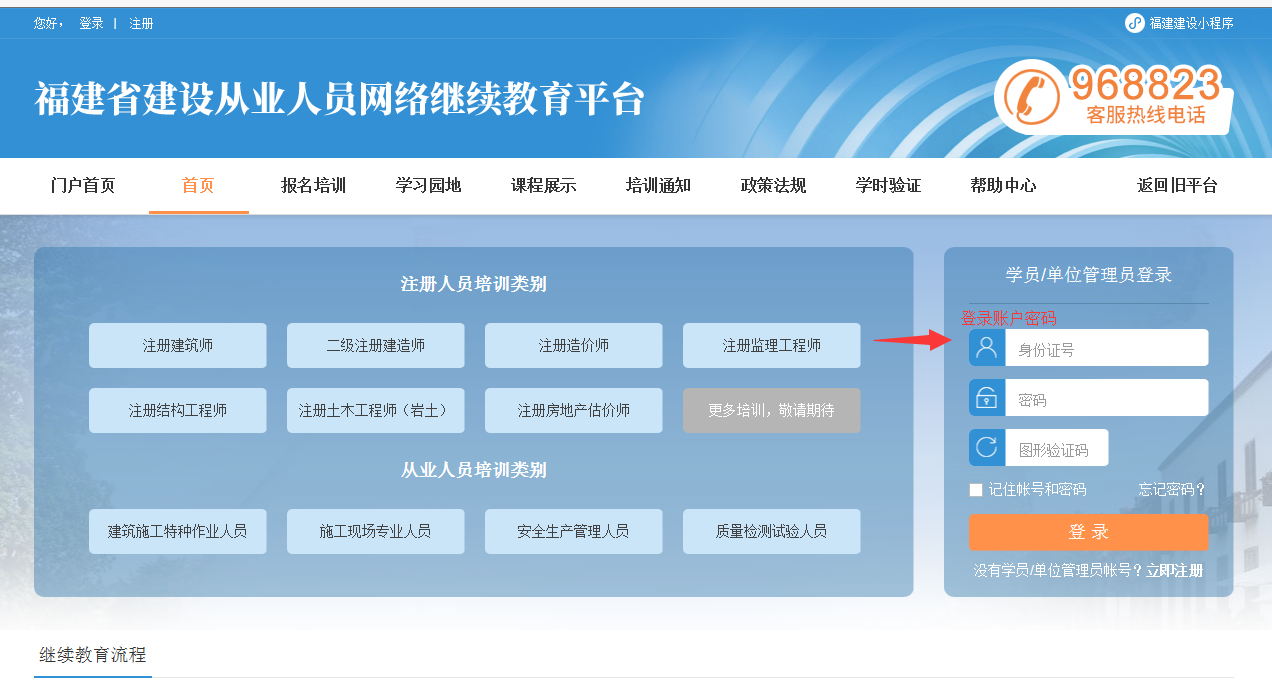 三．个人用户点击进入学习中心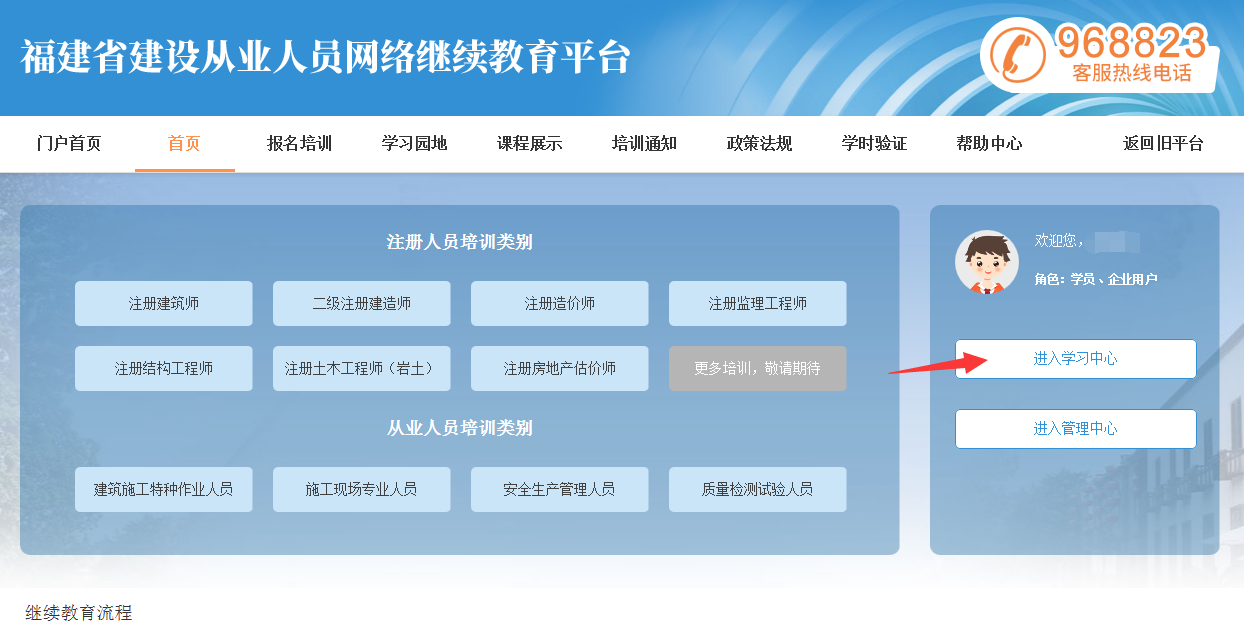 四．点击我的订单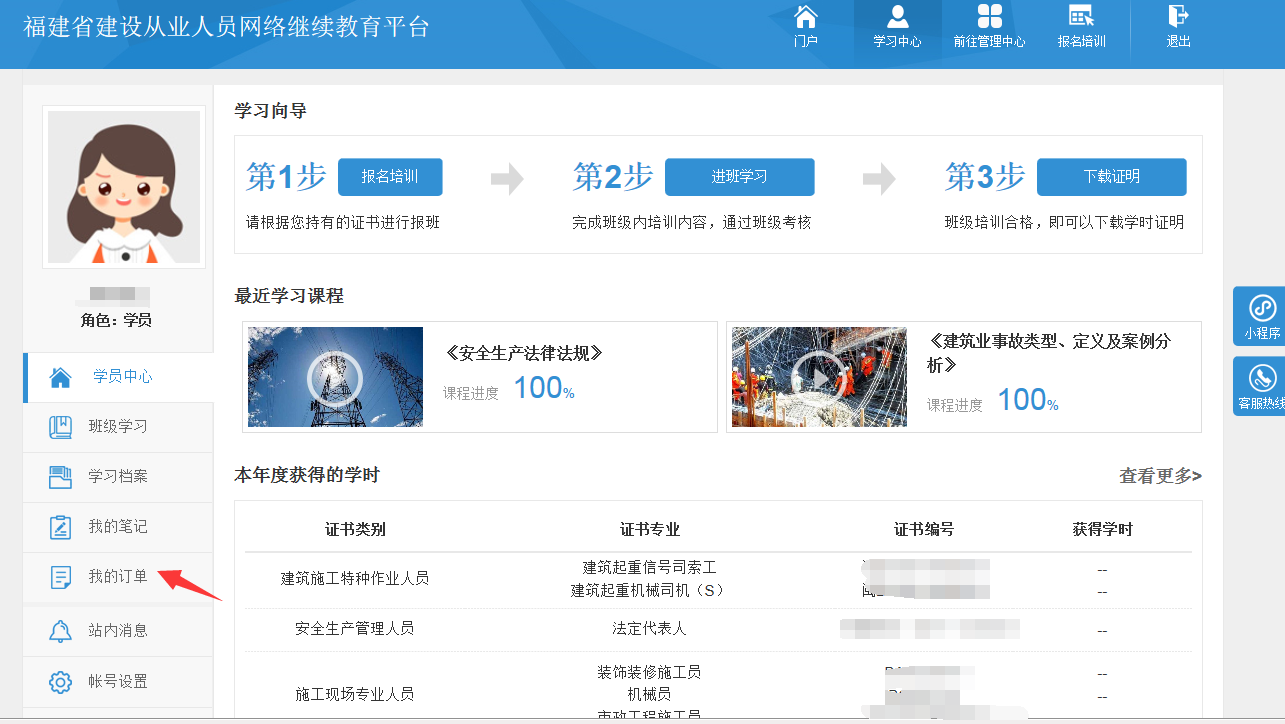 五.点击订单详情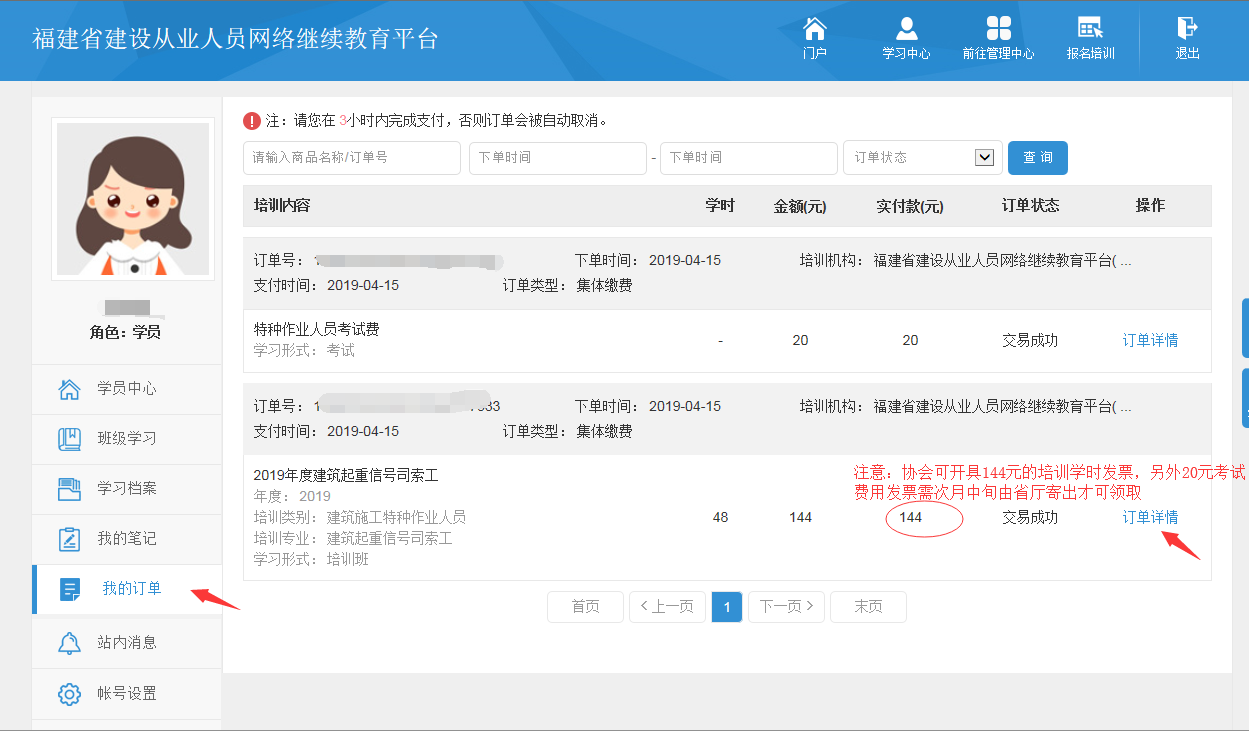 六．进入并用A4纸打印此界面，携带本页于（福建省厦门市思明区禾祥西路12号经典大第701）领取发票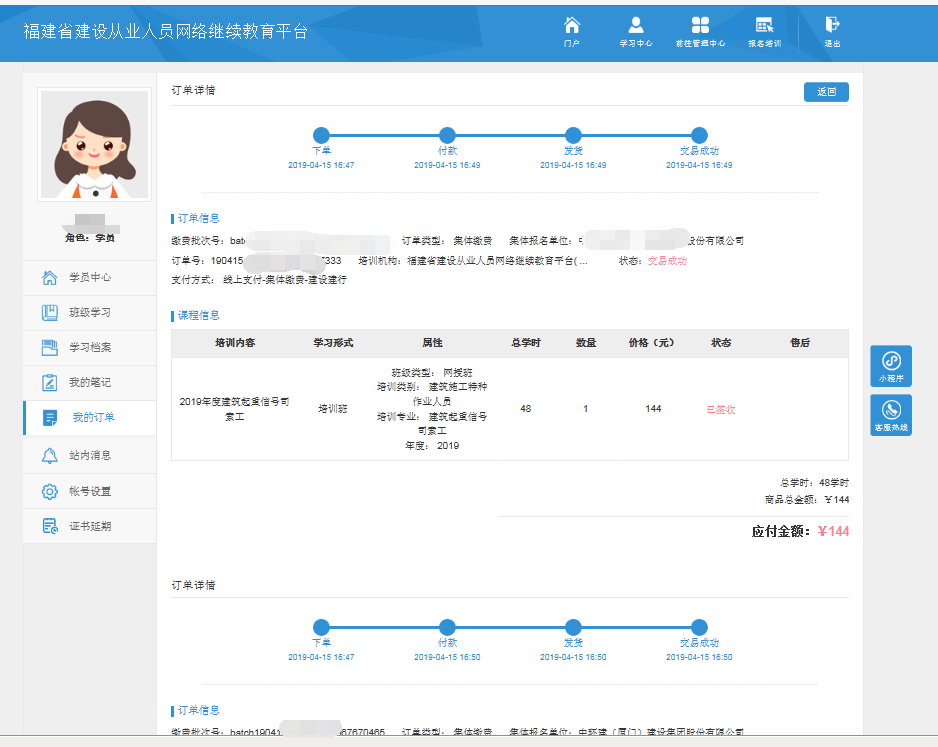 七．企业用户点击进入管理中心八.进入缴费批次管理，点击详情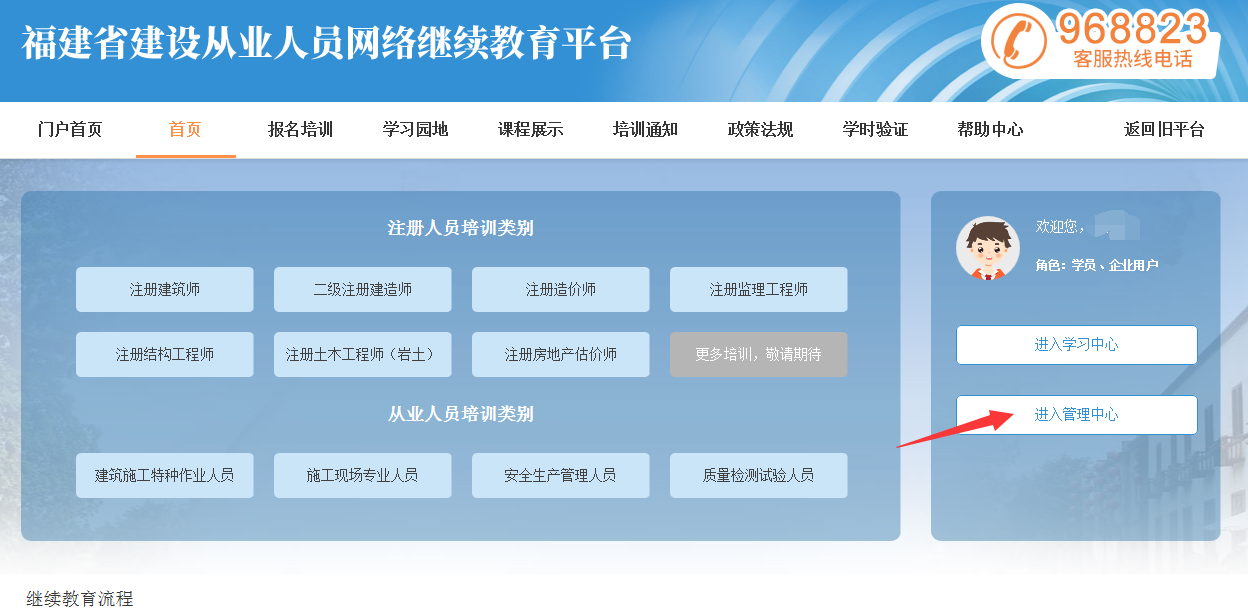 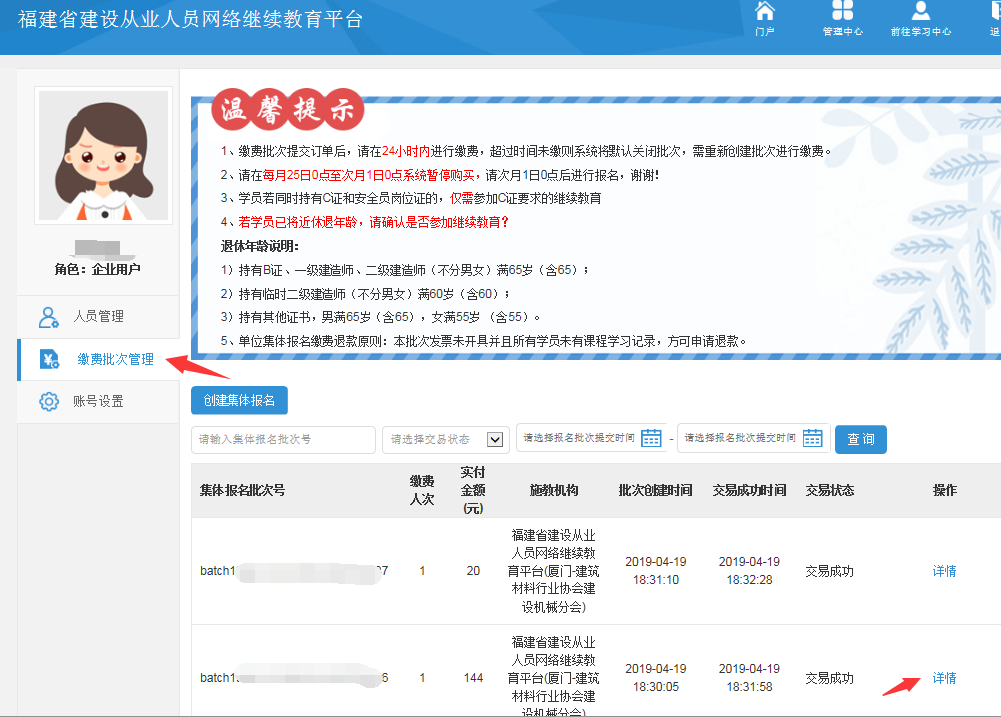 九．进入并用A4纸打印此界面并加盖公司公章，携带本页于（福建省厦门市思明区禾祥西路12号经典大第701）领取发票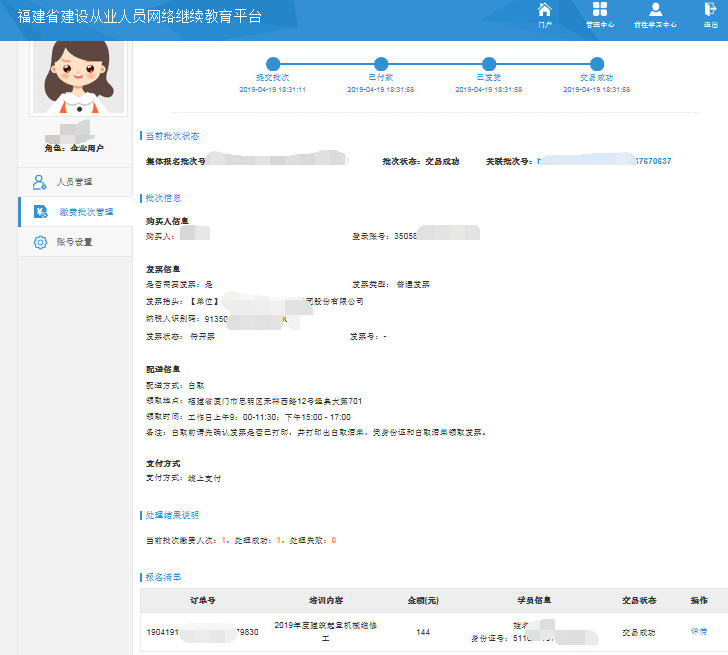 注意：请在每月1日-24日前完成报名缴费，每月25日0点至次月1日0点系统暂停购买。以免影响证书延期！